ВъведениеСкъпи третокласници, С учебника по компютърно моделиране ще разкриете тайните на компютърните технологии, ще научите за дигиталните устройства и за интернет, за алгоритмите и тяхното представяне чрез код.  Започва вашето голямо Приключение в дигиталния свят- този свят е създаден от човека,но той е също толкова загадъчен, предизвикателен и вълнуващ както реалния. Неусетно чрез игри, шеги, гатанки, приказки, видео и задачи ще станете малки програмисти. Учебникът по компютърно моделиране ще бъде вашия пътеводител и с негова помощ ще се научите как да работим безопасно със съвременните технологии, ще разберете как човек общува с машината и ще се докоснете до тайнството на компютърния код. 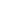 Ще можете да движите герои, да сменяте сцени, да композирате музика, да създавате анимирани картички, приказки, истории и какво ли още не… Ваши помощници в това интересно приключения ще бъдат Мони,  Коди и Мила, които ще ви съветват и  напътстват. С тяхна помощ ще откривате отговорите на важни въпроси и ще усвоявате нови неща. Но....., вие също трябва да помагате на забавните герои и да намирате път един към друг. При нужда поискайте помощ от учител или родител. Включвайте се активно в груповата работа, предвидена за някои от задачите. В края на годината ще създавате  и прекрасни проекти, анимирани картички или истории.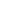  Пожелавам Ви приятно учене и забавления! 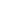 